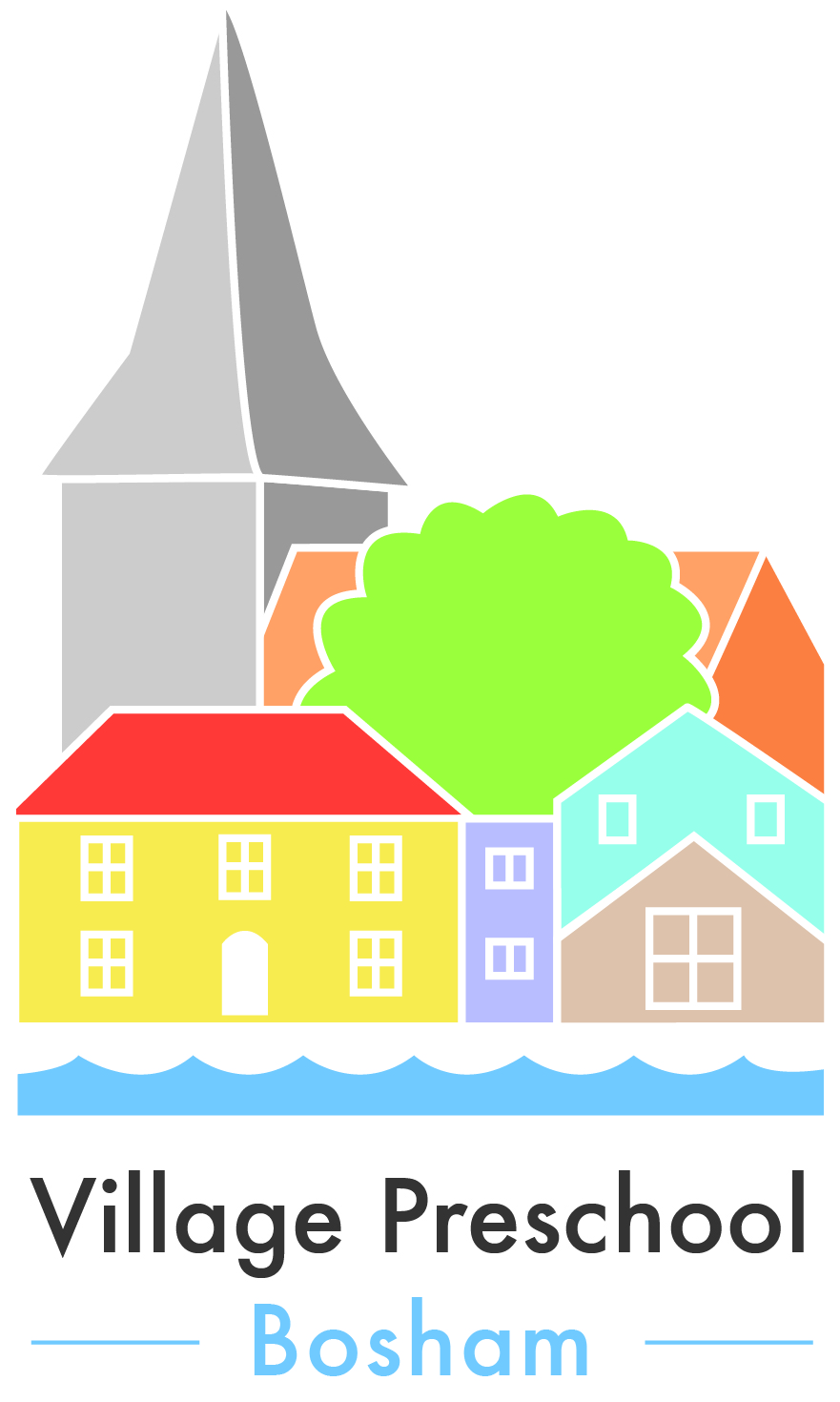 Student Placement PolicyThe placement of students from school or college who require the necessary childcare work experience. This will be accommodated where possible with minimal hindrance of the Preschool. Acceptance Criteria:We will therefore only accept students to be admitted in numbers that will benefit the group.Confirmation from their tutors stating the nature of their childcare course.Completion of necessary paperwork (in conjunction with vocational placement co-ordinator in their school/college).There needs to be a member of staff available as a mentor (this could be a Manager or Deputy)If the student is under the age of 16 they cannot count towards the ratio and should be supervised at all times. Individual’s of 16 and over who are on long term placements may be included in the ratio’s if we are satisfied that they are competent and responsible.Permission from parents of an individual child that may be the subject of a child study.The student must sign must read, understand and sign the confidentiality agreement. The student must sign a copy of the health and safety policy.The student must be made aware of the ‘Child Protection’ and ‘Behaviour Management’ policyNo intimate care with any children under the preschool’s care.If any student fails to adhere to the above then after contact with the placement Co-ordinator, the preschool have the right to terminate the placement. Please note that placement of a student does not count towards the childcare ratio. 